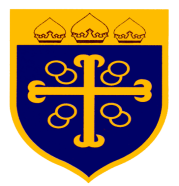 DURHAM TRINITY SCHOOL & SPORTS COLLEGEJOB DESCRIPTIONNameVacantPostClerical AssistantReporting to:School Business ManagerSchool Business ManagerSchool Business ManagerResponsible for:Providing effective and efficient clerical support to the school Providing effective and efficient clerical support to the school Providing effective and efficient clerical support to the school Liaising with:Staff and Governors Staff and Governors Staff and Governors Working Time:30 hours per week term time30 hours per week term time30 hours per week term timeSalary/Grade:Grade 2Grade 2Grade 2Job Evaluation Reference No.A6100A6100A6100Disclosure LevelEnhancedEnhancedEnhancedSpecific DutiesTo input invoices onto the Financial Management System liaising with the Local Authority Creditors Section as required and to scan and index this information onto the digital filing system (MStore).To carry out administration of annual reviews including collating and sending out reports prior to meeting, taking minutes and preparing and collating reports following the meeting.General DutiesTo deal with telephone calls, passing on messages or connecting to appropriate extension where relevant.To deal with office enquiries and reception duties accordingly.To deal with visitors, professionals, parents etc who visit the school ensuring the signing in our out system is fulfilled.To open post and distribute as appropriate.To liaise with multi-professionals, keeping a diary of school events, appointments, visits etc.  To relay this information to appropriate staff.To photocopy prepared information from school in general and other information inside the procedures of the CLA.To collate and type letters, reports, policies and other school documents.To take minutes at school meetings as required.To despatch required information as appropriate.To support the school’s behaviour and other policies, rewarding appropriate behaviour with praise and making relevant staff aware of inappropriate behaviour.To carry out duties relevant to the post.  Variation, in consultation with the post holder, may also occur without changing the general character of the post.To attend training and access training to enable understanding and completion of the duties of the post.Signed                                                                                          Date